Срок проведения антикоррупционной экспертизы 3 дняИВАНОВСКАЯ ОБЛАСТЬАДМИНИСТРАЦИЯ ЮЖСКОГО МУНИЦИПАЛЬНОГО РАЙОНАПОСТАНОВЛЕНИЕ (ПРОЕКТ) от                          №                -пг. ЮжаО внесении изменений в муниципальную программу «Экономическое развитие моногорода Южа», утвержденную постановлением Администрации Южского муниципального района                 от 29.12.2017 № 1356-пВ соответствии со статьей 179 Бюджетного кодекса Российской Федерации, постановлением Администрации Южского муниципального района от 19.10.2016 № 680-п «Об утверждении Порядка разработки, реализации и оценки эффективности муниципальных программ Южского муниципального района и Южского городского поселения и отмене постановлений Администрации Южского муниципального района                           от 02.09.2013 № 719-п и Администрации Южского городского поселения           от 06.09.2013 № 490»,  Администрация Южского муниципального района          п о с т а н о в л я е т:      1. Внести в муниципальную программу «Экономическое развитие моногорода Южа» (далее – Программа), утвержденную постановлением Администрации Южского муниципального района от 29.12.2017 г. № 1356-п, следующие изменения: 1.1. В пункте 2 «Муниципальный проект «Акселерация субъектов малого и среднего предпринимательства» раздела 2 «Характеристика основных мероприятий подпрограммы»  подпрограммы «Развитие малого и среднего предпринимательства» (далее - Подпрограмма), являющейся приложением 1 к Программе: 1.1.1. Абзац второй изложить в новой редакции:«Целью предоставления субсидий является  возмещение  части фактически понесенных затрат субъектов малого и среднего предпринимательства, занимающихся социально значимыми видами деятельности, связанных с реализацией мероприятия «Государственная поддержка малого и среднего предпринимательства», включающего:»;1.1.2. В абзаце седьмом слова «до 2 СМСП.» заменить словами «до 3 СМСП.».       1.2. В разделе 2 «УСЛОВИЯ И ПОРЯДОК ПРЕДОСТАВЛЕНИЯ СУБСИДИИ» Порядка предоставления субсидий субъектам малого и среднего предпринимательства, зарегистрированным и (или) осуществляющим свою деятельность на территории Южского городского поселения, занимающихся социально значимыми видами деятельности, являющийся приложением 2 к Подпрограмме:        1.2.1. Пункт 2.1. изложить в новой редакции:      «2.1. Заявитель зарегистрирован и (или) осуществляет на территории Южского городского поселения деятельность, связанную:       2.1.1. С созданием и (или) развитием центров времяпрепровождения детей - групп дневного времяпрепровождения детей дошкольного возраста и иных подобных видов деятельности (далее - центров времяпрепровождения детей);       2.1.2. С созданием и (или) развитием дошкольных образовательных центров, осуществляющих образовательную деятельность по программам дошкольного образования, а также присмотру и уходу за детьми;        2.1.3. С осуществлением социально ориентированной деятельности, направленной на достижение общественно полезных целей, улучшение условий жизнедеятельности гражданина и (или) расширение его возможностей самостоятельно обеспечивать свои основные жизненные потребности, а также на обеспечение занятости, оказание поддержки инвалидам, гражданам пожилого возраста и лицам, находящимся в трудной жизненной ситуации:       а) субъект малого и среднего предпринимательства обеспечивает занятость следующих категорий граждан при условии, что по итогам предыдущего календарного года среднесписочная численность лиц, относящихся к любой из указанных категорий (нескольким или всем указанным категориям), среди работников субъекта малого и среднего предпринимательства составляет не менее 50 %, а доля в фонде оплаты труда – не менее 25 %:- инвалиды и (или) иные лица с ограниченными возможностями здоровья;-одинокие и (или) многодетные родители, воспитывающие несовершеннолетних детей и (или) родители детей-инвалидов;- пенсионеры и (или) лица предпенсионного возраста (в течение пяти лет до наступления возраста, дающего право на страховую пенсию по старости, в том числе назначаемую досрочно);- выпускники детских домов в возрасте до 23 лет; - лица, освобожденные из мест лишения свободы и имеющие неснятую или непогашенную судимость;- беженцы и вынужденные переселенцы;- граждане, подвергшиеся воздействию вследствие чернобыльской и других радиационных аварий и катастроф;- иные категории граждан, находящихся в трудной жизненной ситуации, перечень которых установлен нормативными правовыми актами субъекта Российской Федерации;       б) субъект малого и среднего предпринимательства обеспечивает доступ производимых лицами, указанными в подпункте «а» настоящего пункта, товаров (работ, услуг) к рынку сбыта;       в) субъект малого и среднего предпринимательства осуществляет деятельность, направленную на производство и реализацию товаров (работ, услуг), которые ориентированы на лиц, указанных в подпункте «а» настоящего пункта, предназначены для преодоления, замещения (компенсации) ограничений жизнедеятельности и направлены на создание им равных с другими гражданами возможностей участия в жизни общества;       г) субъект малого и среднего предпринимательства осуществляет деятельность, направленную на достижение общественно полезных целей, способствующих решению социальных проблем граждан и общества в целом, в одной или нескольких из следующих сфер:        - предоставление социальных услуг в соответствии с Федеральным законом от 28 декабря 2013 г. № 442-ФЗ «Об основах социального обслуживания граждан в Российской Федерации»;       - предоставление услуг в сфере здравоохранения, социального туризма, физической культуры и массового спорта;       - деятельность в области образования;       - культурно-просветительская деятельность (деятельность музеев, театров, библиотек, архивов, школ-студий, музыкальных учреждений, творческих мастерских, ботанических и зоологических садов, домов культуры, домов народного творчества, семейно-досуговых центров);       - выпуск периодических печатных изданий, а также книжной продукции, связанных с образованием, наукой и культурой и включенных в Перечень видов периодических печатных изданий и книжной продукции, связанной с образованием, наукой и культурой, облагаемых при их реализации налогом на добавленную стоимость по ставке 10%, утвержденный постановлением Правительства Российской Федерации от 23 января 2003 г. № 41;       - содействие охране окружающей среды и экологической безопасности.».      1.2.2. В абзаце первом пункта 2.9. слова «подпунктом «г»» заменить словами «подпунктом 2.1.3.».       2. Опубликовать настоящее постановление в официальном издании «Вестник Южского городского поселения» и на официальном сайте Южского муниципального района в информационно-телекоммуникационной сети «Интернет».Глава Южского муниципального района 	      	    	  В.И. Оврашко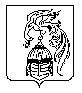 